МОСКВА-СУЗДАЛЬ-КИДЕКША-ВЛАДИМИР-БОГОЛЮБОВОДаты заезда: 06.05,  30.06, 20.07, 17.08, 14.09, 04.11, 21.12.17Стоимость тура: 110 у.е.(Н.Б.Р.Б.+3%) + 140.00 бел.руб.В СТОИМОСТЬ ВХОДИТ:•	проживание 2 ночи( ГК «Клязьма») http://www.klyazma-hotel.ru/              ( 2-х местные номера с удобствами )•	питание –2 завтрака (без завтрака во 2 день)•	транспортное обслуживание•	экскурсионная программа с входными билетами и экскурсоводамиТуристическое предприятие оставляет за собой право изменять график поездок по мере комплектации группы, а также вносить некоторые изменения в программу тура без уменьшения общего объема и качества услуг, осуществлять замену заявленных мест проживания и питания на равнозначные. Время в пути указано ориентировочное. Предприятие не несет ответственности за задержки, связанные с простоем на границах, пробками на дорогах. Курение и распитие спиртных напитков в автобусе категорически запрещено!С программой ознакомлен_______________________________Пр-т  Мира, 6, 212030,г. МогилёвРеспублика Беларусьт/ф. (+375 222) 70 70 28(8-029) 381 88 58(8-029) 743 87 65www.intourist.by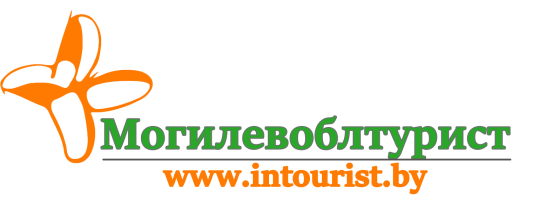 Mira aven., 6, 212030,Mogilev,Belarustel. (+375 222) 70 70 28(8-029) 381 88 58(8-029) 743 87 65www.intourist.by1 день:Отъезд из Могилева в 19.00. Ночной переезд.2 день:Прибытие в Москву. Обзорная экскурсия «Коренной России град»: центральные площади и улицы, Красная площадь, стены и башни Кремля, мосты через Москву-реку, московские высотки, Храм Христа Спасителя, Воробьевы горы, Поклонная гора, Новодевичий монастырь (внешний осмотр).Экскурсия «Территория Кремля + собор»: Колокольня Ивана Великого, Царь-колокол, Царь-пушка, Кремлевский дворец, Соборная площадь, Успенский собор, Архангельский собор, Патриарший Дворец.Прогулка по Старому Арбату-старейшему историческому району, в котором проживали и проживают известные поэты, писатели, композиторы. Мемориальная квартиры А.С. Пушкина, Спасопесковская пл., театр им. Вахтангова и мн. др. В 1986 г. улицу сделали пешеходной, появились уличные художники и музыканты.  Трансфер во Владимир (185 км.) Заселение в гостиницу, свободное время.3 день:Завтрак, отъезд на экскурсию в Суздаль (35 км.) Прибытие в Суздаль. Экскурсия по городу: Вы посетите центральные площади и улицы города и Кремль ( увидите Спасо-Ефимиев, Александровский, Васильевский и Покровский монастыри, Крестовую палату ( интерьер) а также оценить красоту Лазаревской церкви и Собора Рождества Богородицы,) музей деревянного зодчества. Музей деревянного зодчества дает представление не только о сельской архитектуре, но и о быте русских крестьян.В избах собраны экспозиции, отражающие жизнь крестьян разного достатка: как богатых, так и середняков (обстановку избы бедняков воссоздавать не стали). Вокруг изб расположились хозяйственные постройки: сараи, овины, амбары, колодцы, бани.Отъезд в Кидекшу (4 км. от г. Суздаль) к храму Бориса и Глеба.Возвращение во Владимир . Свободное время. Ночлег4 день:Завтрак , освобождение номеров, выселение из гостиницы. Экскурсия по Владимиру: центральные площади и улицы города, Успенский и Дмитриевский соборы (интерьер), Золотые ворота (экстерьер),музей(музей хрусталя и лаковой миниатюры либо музей «Старый Владимир») . Экскурсия в Боголюбово (10 км.) Вы увидите великокняжескую резиденцию Андрея Боголюбского -Боголюбский монастырь , а также храм Покрова на Нерли -шедевр мирового зодчества.Отъезд в Беларусь5 день:Возвращение в  Могилев - утром 